Publicado en Madrid el 16/03/2023 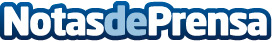 Byoode reedita la icónica canción 'Maquillaje' de Nacho Cano para concienciar socialmenteEste hit de los años 80 ve modificada su letra. ¿El motivo? Byoode, una nueva firma cosmética, quiere concienciar a la sociedad para que cuide más y mejor su piel, alimentándola y evitando el exceso de maquillaje que pueda disfrazar su personalidadDatos de contacto:Gerardo Peña636524285Nota de prensa publicada en: https://www.notasdeprensa.es/byoode-reedita-la-iconica-cancion-maquillaje_1 Categorias: Nacional Música Marketing Sociedad Belleza http://www.notasdeprensa.es